Пленарна седницаРезолуција на Европскиот парламент од 14 март 2012 година на извештајот за 2011 година за напредокот на поранешната југословенска Република Македонија ( 2011/2887 (RSP) )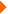 Европскиот парламент ,- Имајќи ја предвид одлуката на Европскиот совет од 16 декември 2005 година за доделување на статус на земја кандидат за членство во ЕУ на Република Македонија и заклучоците на Претседателството издадени по состаноците на Европскиот совет на 15 и 16 јуни 2006 година и 14 и 15 декември 2006 година,- Имајќи ги предвид Резолуциите на СБОН 845 (1993) и 817 (1993), како и за резолуцијата на Генералното собрание на ОН 47/225 (1993) и Времената спогодба од 1995 година,- Имајќи ја предвид пресудата на Меѓународниот суд на правдата во врска со примената на Времената спогодба од 13 септември 1995 година (на Р. Македонија против Грција),- Имајќи го предвид Извештајот на Комисијата за напредокот за 2011 година (SEC (2011) 1203) и Комуникацијата на Комисијата од 12 октомври 2011 година со наслов "Стратегија за проширување и главни предизвици 2011-2012" ( COM (2011) 0666 ),- Имајќи ги предвид неговите претходни резолуции,- Имајќи ги предвид препораките на Мешовитиот парламентарен комитет на 4 ноември 2011 година,- Имајќи го предвид Конечниот извештај на ОБСЕ / ОДИХР Мисијата за набљудување на изборите за предвремени парламентарни избори на 5 јуни 2011 година,- Имајќи ја предвид Одлуката 2008/212/ЕЗ од 18 февруари 2008 на Советот за принципите, приоритетите и условите содржани во Партнерството за пристапување со земјата,- Имајќи ги предвид заклучоците на Советот за општи прашања и за надворешни работи на 13 и 14 декември 2010 година и од 5 декември 2011 година,- Имајќи го предвид член 110 (2) од Деловникот за работа,А.  додека на состанокот на Европскиот совет од Солун на 19 и 20 јуни 2003 година, се презема заложба дека сите држави од Западен Балкан ќе станат членки на Европската унија, а оваа обврска беше повторена и на средбата на високо ниво за Западен Балкан во Сараево 2 јуни 2010 година;Б. додека Комисијата во својот Извештај за напредокот за 2011 година ја потврди препораката од 2009 година да ги почне преговорите за членство во ЕУ со земјата;В. додека во својата Стратегија за проширување на 2011 година, Комисијата потврди дека "политиката на проширување се покажа како моќна алатка за општествена трансформација" и дека "обврската, условеноста и кредибилитетот се наоѓаат во сржта на процесот на пристапување и неговиот успех";Г. додека Асоцијативното партнерство повикува на интензивирање на напорите, врз основа на конструктивен пристап, за изнаоѓање на компромисно и меѓусебно прифатливо решение за прашањето за името со Грција, во рамките на Резолуциите 817 (1993) и 845 на Советот за безбедност на ОН (1993 ), и за избегнување на активности кои можат негативно да влијаат врз таквите напори; при што Комисијата и Советот во неколку наврати истакнаа дека одржувањето на добрососедски односи, вклучувајќи и работење во насока на компромисно и меѓусебно прифатливо решение за прашањето за името под покровителство на ОН се од суштинско значење;Д. додека билатералните прашања не треба да претставуваат и да се користат како пречка во процесот на пристапување, но треба да се разгледаат во конструктивен дух, што е можно порано, земајќи ги предвид севкупните интереси и вредности на ЕУ;Ѓ. додека регионалната соработка и добрососедските односи остануваат суштински делови на процесот на проширување и работа на компромиси за спорни прашања е најдобар начин за подобрување на регионалната соработка, во интерес на одржување на мирот и добрососедски односи во Западен Балкан; додека продолжувањето на процесот на пристапување ќе придонесе за стабилност на земјата и ќе ги зајакне меѓуетничките односи;Е додека секоја земја кандидат има свое посебно ниво на напредок и динамика на пристапување; со оглед на тоа ЕУ има обврска да не остави ниедна земја зад себе и што кредибилитетот на процесот на пристапување во ЕУ може да биде компромитиран од континуирани одложувања во отворањето на преговорите за членство;Ж. додека Република Македонија беше меѓу првите земји од регионот на која и се додели кандидатски статус, земја со највисока домашни јавна поддршка за членство во ЕУ и сега е предмет на позитивна препорака од Комисијата да се постави датум за почеток на пристапните преговори со ЕУ за три последователни години;З. додека сите кандидати и потенцијалните земји-кандидатки треба да се третираат во процесот на интеграција според сопствените заслуги;1. Го повторува своето барање до Советот да одреди датум за почеток на преговорите за членство со земјата без понатамошно одложување;2. Ја споделува оценката од страна на Комисијата во Извештајот за напредокот на Република Македонија за 2011 година во врска со постојано исполнување на политичките критериуми во земјата; жали што Советот не ја следи препораката на Европската комисија трета година по ред и не се одлучи за отворање на преговорите за членство со земјата на состанокот на 9 декември 2011 година;3. Ја нагласува важноста на процесот на европска интеграција на земјата и на сите напори за поддршка на оваа цел, особено на почетокот на пред-скрининг на хармонизација на законодавството со acquis и спроведување на втората фаза од Спогодбата за стабилизација и асоцијација;4. Изразува загриженост, не сакајќи да го задржува напредокот кон пристапување во ЕУ од страна на другите земји од Западен Балкан, дека перцепцијата за напредокот на земјата е "превземена" и може да го попречи континуираното подобрување на меѓуетничките односи во земјата и дека неуспехот на било која земја во регионот за да се постигне стабилен напредок кон пристапувањето во ЕУ на крајот претставува закана за стабилноста и безбедноста за сите нив;5. Нагласува дека, иако секоја земја кандидат има свое посебно ниво на напредок и динамика на пристапување, ЕУ има одговорност да не ја остави земјата настрана;6. Го забележува коментарот даден од комесарот за проширување и соседска политика на 5 септември 2011 година дека "позитивната препорака на Европската комисија не е впишана во камен; укажува, сепак, дека одлуката на Советот да не ги следи препораките на Комисијата предизвика легитимна фрустрација и незадоволство во јавното мислење во земјата и забележува дека ЕУ и нејзините земји-членки не мора да ја земат здраво за готово европската перспектива на секој подносител на барање и мора да покажат еднакви напори за забрзување на процесот на пристапување во духот на партнерство;7. Го поздравува назначувањето на новиот шеф на Делегацијата на ЕУ и се надева дека ова именување ќе ги зајакне односите меѓу ЕУ и земјата;8. Го поздравува отпочнувањето на 15 март 2012 година на Пристапниот дијалог на високо ниво со Европската комисија како чекор напред во процесот на пристапување кон ЕУ, кој има за цел да ја унапреди агендата за реформи преку значителна размена на мислења и редовни технички консултации во пет клучни области на политиката - слобода на изразување, владеење на правото, реформа на јавната администрација, изборните реформи, како и економските критериуми; го дели ставот на Комисијата и на државните органи дека постои потреба да се фокусира на дијалог за поглавјата 23 (правосудство и фундаментални права) и 24 (правда, слобода и безбедност), што уште повеќе ќе се подигне нивото на примена на критериумите за членство во ЕУ и стандарди; очекува дека оваа напредна форма на дијалог ќе продолжи и во други области од клучно значење за процесот на пристапување во ЕУ; смета дека овој дијалог ќе креира нова посветеност на реформите и зајакнување на нашите односи преку два пати годишно - средби политичко ниво;9. Признава дека членството во НАТО и на Европската унија е од суштинско значење за евро-атлантски пристап усвоен од страна на државата и забележува дека на Самитот на НАТО во Чикаго во мај 2012 година како и лансирањето на Пристапниот дијалог на високо ниво и Европскиот совет јуни 2012 година обезбедија дополнително важна можност за дополнителен напредок; потсетува на неодамнешната изјава на генералниот секретар на НАТО дека поканата ќе се упати на земјата веднаш штом се постигне заемно прифатливо решение за прашањето за името;10. Го повторува своето барање на властите и медиумите да работат кон создавање на позитивна атмосфера, која ќе помогне да се развијат односите со соседните земји и да не охрабруваат говор на омраза;11. Ја забележува одлуката на Владата формирана во јули 2011 година да се применува Законот за амнестија за четирите воени злосторства поврзани со случаи кои беа вратени на домашната јурисдикција на Меѓународниот кривичен трибунал за поранешна Југославија во 2008 година; бара од Владата да испита алтернативни опции за да се обезбеди пристап до правда и репарација за жртвите на овие злосторства и нивните семејства во согласност со обврските на меѓународното хуманитарно право;Спорот за името12. Ја забележува одлуката на Меѓународниот суд на правдата во однос на спорот за името издаден на 5 декември 2011 година; смета дека оваа одлука треба да даде нов поттик да се осигура дека секој можен напор е направен за да се реши спорот со името под покровителство на ОН и ги повикува партиите да ја почитуваат пресудата во добра волја и да ја користат за интензивирање на дијалогот, истакнувајќи ја во исто време потребата за заемно прифатлив компромис;  ја поздравѕва во овој поглед изјавата намедијаторот  назначен од ОН и неговиот повик за страните да го земат овој случај како можност за да се размислува конструктивно за нивните меѓусебни односи и да се разгледа обновената иницијатива, со цел постигнување на конечно решение за ова прашање;13. Силно жали што прашањето за името продолжува да го блокира патот на земјата кон пристапувањето во ЕУ, а со тоа го попречува процесот на проширување на себе; нагласува дека добрососедските односи се клучен критериум за процесот на проширување на ЕУ и ги повикува засегнатите влади да избегнуваат контроверзни гестови, контроверзни акции и изјави кои би можеле да имаат негативни ефекти врз односите;14. Го повторува своето барање до потпретседателот/високиот претставник и комесарот за проширување на ЕУ за олеснување на договор за прашањето за името и да понудат политички насоки; е на мислење, згора на тоа, дека раководството на земјата и Европската Унија треба доследно да и објаснат на јавноста за придобивките од решението кога ќе се договори, во пресрет на референдум за ова прашање;15. Изразува жалење за изоставувањето на терминот "македонски" во Извештајот за 2011 година, уште од 2009 година, и покрај фактот дека тоа е норма за референца за јазикот, културата и идентитетот на државата во текстовите на Обединетите нации; привлекува внимание на негативни реакции што овој аспект го предизвика во јавноста оваа година и ја повикува Комисијата да го земе тоа во предвид кога при подготовка на идните извештаи; потсетува дека Охридскиот рамковен договор се заснова на принципот на почитување на етничкиот идентитет на сите заедници;16. Ја нагласува важноста на одржувањето на "импулс" во процесот на пристапување; во врска со ова, ја поздравува понудата од страна на владата на земјата да се постави рок за успешно решавање на спорот за името најдоцна до крајот на процесот на скрининг, што треба да се преземе од страна на Комисијата веднаш штом почнат преговорите; верува дека вистински напори од страна на Владата и спроведување на реформите за ЕУ ​​низ целиот спектар на релевантни прашања може да помогнат да се создаде политичка средина погодна за надминување на билатералните прашања, како што е докажано од страна на други процеси на проширување; истакнува дека паралелен процес за решавање на билатералниот спор и спроведувањето на преговорите за членство на иста основа како модел на Словенија и Хрватска, ќе биде од корист и на земјата и на ЕУ;17. Го повторува своето барање до Комисијата и Советот да започне развој, во согласност со Договорите на ЕУ, на општо применливи арбитражни механизми во насока на решавање на билатералните прашања меѓу земјите од проширувањето и со земјите-членки;Парламентарната соработка18. Го поздравува изборот на новиот парламент и брзо создавање на коалициската влада, како резултат на предвремените парламентарни избори; повикува на зајакнување на политичкиот дијалог, насочувајќи го вниманието на парламентот како клучна демократска институција за дискусија и решавање на прашањата што произлегуваат од политичките разлики;  забележува дека резолуцијата на Собранието ги поздравува препораките од Извештајот за напредокот оваа година, која беше усвоена со консензус; ги повикува сите политички актери во земјата да ги удвојат напорите за да се продолжи со неопходните реформи, вклучувајќи ги и ефикасно спроведување и следење на препораките на Комисијата;19. И честита на земјата за спроведување на предвремените парламентарни избори на 5 јуни 2011 година и ја поздравува оценката на ОБСЕ/ОДИХР дека тие беа конкурентни, транспарентни и добро спроведени во целата земја; привлекува внимание, сепак, на некои недостатоци и ги повикува властите да се осврнат на препораките на меѓународната заедница, особено на заклучоците и препораките на Мисијата на ОБСЕ/ ОДИХР за набљудување на изборите  и на домашните набљудувачи од асоцијацијата МОСТ, како што се ажурирање на избирачкиот список, гарантирајќи балансирано покривање од страна на медиумите, вклучително и на јавниот радиодифузен сервис, и на власта и на опозицијата, заштита на државните службеници од сите видови на политички притисоци, обезбедувајќи ефикасно следење на финансирањето на партиите и транспарентни јавни финансиски средства, аранжмани за гласање надвор од земјата, и целосно почитување на одвоеност на државата и партиските структури; ги повикува релевантните власти да се справат со овие прашања во блиска иднина;20. Го поздравува завршувањето на парламентарниот бојкот и верува дека понатамошно зајакнување на демократијата во земјата може да се постигне само со подобрен дух на политички дијалог во рамките воспостави демократски институции, инкорпорирање на сите политички партии; повикува дека улогата на парламентарниот надзор vis-à-vis владата и нејзините агенции треба да биде зајакната; повикува потребните финансии да бидат достапни и потребниот дополнителен кадат да биде назначен за да може целосно да се воспостави Парламентарниот институт; поттикнува напредокот преку воспоставување на парламентарните надзорни расправи и поддржува понатамошни напори од страна на Европската Унија да обезбеди техничка помош за Собранието да ги развие своите практики; охрабрува продолжувањето на работата на Мешовитиот парламентарен комитет со Европскиот парламент;Економски развој21. Ја пофалува земјата за нејзините добри економски перформанси и за одржување на макроекономската стабилност; и честита на Владата за тоа што е трета најуспешна земја во светот во текот на изминатите пет години, во преземање на регулаторни реформи, според Извештајот на Светската банка "Doing Business"; забележува дека глобалната економска криза влијаеше на странски директни инвестиции, која и натаму е на многу ниско ниво; смета дека потенцијалот за инвестиции, трговија и економскиот развој останува одлучувачки аргумент за остварување на пристапувањето на земјата кон ЕУ;22. Забележува дека правната предвидливост и ефикасно спроведување на законите се од суштинско значење за натамошно унапредување на бизнис-климата за домашните компании и странски инвеститори; бара од Владата затоа, да ги забрза напорите за обезбедување на ефикасно и независно судство, како и професионални, компетентни и непристрасна администрација, вклучувајќи и чекори за зајакнување на независноста и капацитетите на регулаторните и надзорните органи;23. Ги препознава предизвиците на високата стапка на невработеност и сиромаштија, кои продолжуваат да претставуваат голем товар на земјата; ја поздравува дебатата за минимална плата, која во моментов се одвива во Собранието; потсетува на ниска состојба на земјата во Индексот на човековиот развој на ОН и го поздравува усвојувањето на Стратегија за борба против сиромаштијата и социјалната исклученост; нагласува дека повикувајќи ја владата да вложи повеќе напори за решавање на структурната невработеност и заштита на ранливите групи, дека само одржлив економски раст преку создавање на средина која ги поттикнува претпријатијата да инвестираат повеќе може да биде решение за сериозниот проблем на постојано високо ниво на невработеност во земјата; за таа цел, ја повикува Владата да ги поддржи малите и средни претпријатија преку олеснување на пристапот до финансии и ја охрабрува да продолжи со добрата пракса на консултирање на претставници на бизнис заедницата;24. Го поздравува фактот дека земјата се придвижи за 40 места во индексот на Транспаренси интернешнл за борба против корупцијата во текот на последните пет години; ги поздравува измените на законската рамка за политиката за борба против корупцијата во согласност со препораките на ГРЕКО; ги дели ставовите на Европската комисија, сепак, дека корупцијата и понатаму "сериозно загрижува";  повикува на континуирани напори за изготвување на евиденцијата за пресуди на непартиски основа во случаи на корупција, особено на високо ниво и во клучните области на загриженост, како што се јавните набавки; ја нагласува потребата за поголема транспарентност во однос на јавните расходи и за финансирање на политичките партии; ги повикува инвеститорите и компаниите кои тргуваат со земјата од Европската унија да играат поголема пријателска водечка улога во изнесување на корупцијата со нивните локални партнери;25. Го забележува наодот во Извештајот за напредокот дека независноста и непристрасноста на Државната комисија за спречување на корупцијата и понатаму е кревка; повикува на посилна правна и институционална заштита на имателите на информации; го поздравува новиот Закон за кривична постапка  усвоен во рамките на пошироката реформа на кривичното право, кој треба да ги подобри истражните постапки за комплексни случаи на организиран криминал и корупција; го поздравува назначувањето од следната година на истражен тим кој ќе работи директно за јавното обвинителство и се надева дека тоа ќе им овозможи на повеќе случаи доставени до Комисијата, да доведе до вистински обвиненија; бара од Владата да и ги обезбеди на Државната комисија за спречување на корупцијата потребните средства и персонал; нагласува дека политичката волја е клучна за справување со системска корупција;26. Го забележува донесувањето на широк опсег на пакет закони во насока на натамошно зајакнување на ефикасноста и независноста на судството; ја поздравува во овој поглед ефикасноста на работата на Академијата за судии и јавни обвинители и спроведувањето на случајна распределба на случаи; ги охрабрува властите задолжени да продолжат со спроведување на законодавство за борба против корупцијата и подобрување на независноста, ефикасноста и ресурсите на судството; го привлекува вниманието на важноста на судскиот систем да функционира ослободен од политичко мешање; ги поздравува напорите за зголемување на ефикасноста и транспарентноста на судскиот систем; ја нагласува потребата да се изгради една евиденција за примена на обвиненија и пресуди, врз основа на кои може да се мери напредокот; повикува на обединување на судската практика, со цел да се обезбеди предвидлив судски систем и довербата на јавноста;Охридскиот рамковен договор (ОРД)27. И честита на земјата на 20-годишнината од својата независност, како и на 10-годишнината од Охридскиот рамковен договор во 2011 година; нагласува дека договорот може да биде пример за успешно решавање на меѓуетничките конфликти, додека зачувување на територијалниот интегритет и реформирање на структури на државата; нагласува, сепак, дека се потребни повеќе и и посилни напори за да се постигне целосно помирување меѓу двете страни и постави основи за консолидација на непартиска и меѓуетничките демократските институции;28. Го поздравува говорот на 5 септември 2011 година на премиерот во кој се поздравува мултикултурализмот како социјален и политички модел на земјата, нагласувајќи ја потребата за спроведување на Охридскиот рамковен договор и поставување на цел на "интеграција без асимилација"; ги поддржува заложбите направени кон втората декада од имплементацијата на Охридскиот рамковен договор;29. Го нотира неодамнешното усвојување на неколку закони, особено измените на Законот за јазиците и за употребата на симболите, повикува на активна поддршка во сите општини на Комитетите за односи меѓу заедниците;30. Ја забележува со загриженост употребата на историски аргументи во тековната дебата, вклучувајќи го и феноменот на "антиквизацијата", која се заканува да ги зголеми тензиите со соседните земји и да се создаде нови внатрешни поделби;31. Ја нагласува потребата за соодветна подготовка и оперативна организација на пописот во согласност со законодавството и стандардите на Еуростат; ја повикува Владата да претстави кредибилен план за спроведување на процесот; ја истакнува важноста на прагот од 20% за активирање на одредени права во согласност со Охридскиот рамковен договор, но инсистира на тоа дека ниедна форма на дискриминација не може да се оправда vis-à-vis албанската или која било друга малцинска етничка заедница врз основа на нивниот број од населението;32. Повикува на значително подобрување на напорите за борба против поделба помеѓу децата од различни етнички групи во образовниот систем, додека истовремено дава поддршка на правото на сите на образование на мајчин јазик; за таа цел, ја истакнува важноста на развој на нови учебници во насока на подобрување на меѓусебното разбирање и се стави крај на штетните практиката на етнички смени уште е присутна во некои училишта; повикува, со оглед на клучната важност на образованието во земјата, да се обезбеди за поголема поддршка за него од Инструментот за претпристапна помош, под услов ефикасно да се реши сегрегацијата во образованието;Децентрализацијата33. Поддржува решителни чекори кон политичка децентрализација во земјата, што е опишано од страна на владата како "главен столб" на Охридскиот рамковен договор и е во интерес на доброто на јавната администрација;  го поздравува одобрувањето на акциските планови за да се постигне ова,34. Ја поздравува препораката на Европската комисија за посилен поттик да се посвети на процесот на децентрализација; повикува на значителен ребаланс меѓу централните и локалните буџети за да се постигне оваа децентрализација; ја нагласува важноста на транспарентност, објективност и непристрасност во распределбата на дотациите за општините; изразува загриженост дека некои општини ќе доживеат финансиски проблеми поради недостаток на капацитети за финансиски менаџмент, и ја повикува Владата, каде што е потребно, со поддршка од Комисијата, да им се обезбеди соодветна техничка помош;35. Ја поздравува успешната програма за соработка помеѓу општините, со помош на УНДП и ја повикува ЕУ да ја засили својата поддршка за оваа практика;Фундаментални права36. Е длабоко загрижена за последните случувања во медиумите и на фактот дека сопственоста на медиумите останува матна и високо концентрирана; ја повикува земјата да покаже апсолутна посветеност на слободата на медиумите и плурализмот, вклучувајќи информирана и плуралистички дебата за прашања на реформата идентификувана во Извештајот за напредокот;  ја поздравува поканата на Претставникот на ОБСЕ за слобода на медиумите да учествува во новоформираната тркалезна маса на слободата на медиумите и ја поддржува нејзината изјава дека, додека сите медиуми мора да бидат во согласност со правните и финансиските правила за водење бизнис, медиумите критични кон една партија не смеат да бидат специјално целени од страна на правниот систем; ги повикува властите да обезбедат почитување на владеењето на правото и слободата на медиумите во земјата и со тоа да се обезбеди дека оценката на Комисијата останува позитивна во иднина;37. Повикува на правична и транспарентна распределба на владините рекламни приходи меѓу сите национални радиодифузери без разгледување на уредувачката содржина или политичката припадност; ја поддржува препораката на Европската комисија за активност со цел да се осигури дека државниот телевизиски канал ги исполнува целите и има непристрасна улога на јавен сервис; ги повикува властите да ги усвојат потребните измени за усогласување на Законот за радиодифузна дејност со законодавството на ЕУ;38. Повикува на напори за да се избегне злоупотреба на постапки на клевета против новинари од политички причини; го поздравува неодамнешното соопштение од Владата дека законот за клевета е да се отстрани од кривичниот законик, а тековните  тужби против новинарите да се суспендираат;  нагласува дека слободата на медиумите е камен-темелник на демократијата и императив за секоја земја која претендира да стане држава-членка на ЕУ;  го дели ставот дека медиумскиот сектор треба да изготви и имплементира високи професионални стандарди за новинарите да се придржуваат на правилата на новинарската етика; ги повикува властите да изготват закони за против-доверба во областа на медиумите, како и мерки за спречување на политичко влијание во медиумскиот сектор;39. Го поздравува фактот што генерално се обезбедува слобода на мисла, совест и религија, ја охрабрува Владата да продолжи со напорите за зајакнување на политиката за спречување на дискриминација, ја нагласува важноста од спречување на дискриминација по етничка основа, вклучувајќи ги и дискриминација на граѓаните кои отворено го изразуваат својот бугарски идентитет и / или етничка припадност;40. Го поздравува основањето на Комисија против дискриминација на оваа година и ја повикува Агенцијата за фундаментални права на Европската унија и во Equinet Мрежата на европски независни антидискриминациски агенции целосно да ја поддржат и да соработуваат со својата работа;  го поздравува фактот што три приговори на наводна дискриминација врз основа на сексуална ориентација поднесени од страна на Коалицијата за сексуални и здравствени права се испитуваат од страна на Комисијата;41. Повикува на зајакнување на политиките за анти-дискриминација и ефикасно спроведување на истите, вклучувајќи и повеќе напори за заштита на правата на жените и децата, како и оние на лицата со посебни потреби;  ја поздравува активната и ефикасна улога на Клубот на жени пратенички, но е загрижен од сеуште ниското учество на жените во политичкиот живот на локално ниво и смета дека образовните програми во насока на вклучување на жените во граѓански и политички живот треба да бидат подобрени и имплементирани;  повикува на понатамошни напори за деинституционализација на лица со посебни потреби; ја поздравува парламентарната ратификација на Конвенцијата на ОН за правата на лицата со инвалидност на 7 декември 2011 година;42. Загрижен е дека е постигнат само ограничен напредок во однос на родовата еднаквост и правата на жените; ја охрабрува Владата ја земе како политички приоритет родовата еднаквост и да ја зголеми поддршката за активностите и иницијативите насочени кон борбата против дискриминаторските обичаи, традиции и стереотипи кои ги поткопуваат основните права на жените;43. Го повторува своето барање за Законот за спречување и заштита од дискриминација да се измени за забрана на дискриминација по сите основи, што е опфатено со член 19 од Договорот за функционирањето на Европската унија, и нагласува дека тоа е предуслов за членство;  ја изразува својата загриженост во врска со универзитетските и школските учебници кои ја опишуваат хомосексуалноста како болест и повикува на нивна итна промена; повикува Комисијата да развие програми за градење капацитети во насока на зајакнување на граѓанското општество, вклучувајќи ги и ЛГБТ заедницата;44. Го поздравува тековното претседателство на Декадата за вклучување на Ромите во земјата и се надева дека тоа уште повеќе ќе инспирира напредок во интегрирањето на Ромите во политичкиот, социјалниот и економскиот живот; го поздравува напредокот во процесот на интеграција на Ромите во образовниот систем, со зголемување на уписот во средното и високото образование, како и подобрување на застапеноста на Ромите во државната служба; привлекува внимание, сепак, на заклучокот на Комисијата дека континуирани напори се потребни за да се поттикне довербата, особено во областа на образованието, културата и јазикот; ја повторува својата загриженост во врска со многу тешките животни услови со кои се соочува ромската заедница, како и фактот дека тие продолжуваат да се соочуваат со дискриминација во пристапот до образованието, пазарот на труд, здравствените и социјалните услуги; го привлекува вниманието на особено тешката ситуација на ромските жени и деца кои живеат под линијата на сиромаштија и ги повикува властите да преземат итни чекори за решавање на ова прашање;45. Го поздравува усвојувањето од страна на владата на Стратегијата за социјално вклучување на Ромите 2012-2014 година, но укажува, сепак, дека нема државни средства наменети за спроведување на мерките од соодветниот акционен план во 2012 година, а во врска со ова, ги повикува властите да ги најдат потребните ресурси;46. ​​Ги повикува сите страни да промовираат и да придонесат за развој на независно, плуралистичко, меѓуетничко, интеркултурно и непартиско граѓанското општество во земјата; нагласува дека, сепак, со цел да се игра таа улога, организациите на граѓанското општество треба значително да се зајакнат и да станат независни од надворешни влијанија, особено на политички интереси, а тоа сеуште не е случај во земјата; повикува домашни финансии да бидат ставени на располагање на невладините организации, со цел да се стави крај на потпирање на странски донатори;47. Смета дека, сепак, дека Инструментот за граѓанско општество на ЕУ има потенцијал драматично да ја подобри размената меѓу невладините организации, бизнисите и синдикатите во земјата со партнери во земјите-членки на ЕУ за заедничка корист и со директната цел на подобрување на процесот на пристапување во ЕУ; за таа цел, ја повикува Комисијата да ја прошири финансиската поддршка од Инструментот за претпристапна помош особено за подобрување на развојот на невладините организации;48. Нагласува дека земјата има ратификувано осум клучни конвенции на работничките права на МОТ; е загрижен дека е постигнат незначителен напредок во областа на работничките права и синдикатите; ги повикува властите за понатамошно зајакнување на работничките права и синдикатите; во врска со ова, ја охрабрува Владата да се обезбеди доволен административен капацитет за да се овозможи соодветно спроведување и примена на законот за работни односи; укажува на важната улога на социјалниот дијалог и ја охрабрува Владата да се повлече од своите амбиции и да се воспостави сеопфатен социјален дијалог со релевантните партнери;Правда и внатрешни работи49. Го нотира напредокот направен во реформите на судството; и честита на Академијата за обука на судии и јавни обвинители, која сега ја слави својата петта годишнина од својата работа; е загрижен за недостатоците на Законот за судии, во кој има слобода за политичко влијание преку постапките на разрешување, но признава дека постои консензус за потребата од повеќе објективни критериуми во врска со ова; поздравувајќи го новиот фокус на работата на судиите,  нагласува дека ова не може да се постигне без еднаква посветеност за квалитет на пресудите, вклучувајќи и посветеност на континуирана обука и постапки за вработување врз основа на заслуги и на принципот на независност на судството;50. Е загрижен за извештаи за малтретирање од страна на полицијата и се повикува на својата темелна истрага, особено во однос на трагичниот инцидент на изборната ноќ и тврди дека целосна истрага не била спроведена на местото на настанот; ја нагласува важноста на осигурување на независноста на механизми за контрола на полицијата, особено на Секторот за внатрешна контрола и професионални стандарди на Министерството за внатрешни работи;51. Поттикнува да бидат преземени чекори за подобрување на состојбата во затворите, како што се новите обуки и курсеви за професионален развој за вработените во затворот, изградба на неколку нови затвори за да ги заменуваат старите и иницијативата за изготвување на Законот за условна казна, во обид да се справат со пренатрупаност;  охрабрува постојан напредок во подобрување на условите во затворите и повикува на посебно внимание на малолетнички затвори и Извештајот за напредокот, во кој се утврди дека одделението за борба против лошо постапување не е во можност да ја исполни својата мисија;52. Ја поздравува соработката со Европската унија за борба против организираниот криминал и тероризмот и поздравува договорите за судската и полициската соработка потпишани со соседните земји; го поздравува склучувањето оперативен договор помеѓу земјата и Европол, со цел значително да се олесни размената на аналитички податоци и да се подобри борбата против организираниот криминал и тероризмот; го забележува Актот за систематизација и промените кои ги воведува во Одделот за организиран криминал при Министерството за внатрешни работи, за да ја подобри својата функционалност и интеграција во националниот и меѓународниот разузнавачки систем на кривична истрага; го поздравува новиот Закон за кривична постапка, кој треба да ги подобри истражните постапки за комплексни случаи на организиран криминал и корупција; инсистира на тоа дека надзор мора да се врши во однос на вистинска закана за јавната безбедност, со подобрена судска контрола и зајакнување на парламентарниот надзор на разузнавачките и контра-разузнавачките служби;53. Ги охрабрува властите да го завршат одамна одолговлекуваното објавување на имињата на агентите поврзани со поранешните југословенски тајни служби како голем чекор кон расчистување со комунистичкото минато; поттикнува зајакнување на мандатот на Комисијата за верификација на фактите, особено нејзината независност да ги открие своите наоди директно на јавноста и пренесување на сите потребни документи на постојана основа во просториите на Комисијата;54. Ги забележува преземените мерки за поефикасно управување со миграциските текови, особено загриженоста за лажните баратели на азил;  изразува загриженост, сепак, во врска со употребата на профилирање и се залага за строга примена на принципот на недискриминација во ваквите мерки; повикува на поголеми напори за спроведување на правата на државјанство на оние беглаци кои имаат право, а барањата за азил навремено да се процесуираат и во целосна согласност со меѓународното право за човекови права;55. Го поздравува фактот што граѓаните на земјата ги почувствуваа придобивките од визната либерализација од декември 2009 година; се обврзува да го брани безвизниот режим како камен-темелник на односите меѓу земјата и Европската унија и како  значајна мерка за натамошно унапредување и зајакнување на контактите меѓу луѓето;Јавна администрација56. Го поздравува усвојувањето на ажурираната Стратегија за реформа на јавната администрација до 2015 година и денот на влегувањето во сила на Законот за јавни службеници, во април 2011 година; бара од Владата да понатамошно усогласување на законската рамка во областа на државните службеници и вработените во јавниот сектор, вклучувајќи измена на релевантни закони; нагласува дека понатамошни чекори треба да се преземат со цел да се обезбеди професионална и непристрасна државна служба, вклучително и на општинско ниво; го поздравува, во овој поглед, воспоставувањето на Вишиот управен суд и ги охрабрува институциите одговорни за реформа на јавната администрација да придонесат за забрзување на реформскиот процес; инсистира на тоа дека мора да се постигне унапредување по заслуги, а не според политичка припадност паралелно со напорите за правична застапеност;57. Ја поздравува Владата за напредокот во областа на регионалниот развој и во подготовката на пренос на управување на средствата од ИПА; со задоволство ја нотира акредитацијата на националните власти за компонентите на ИПА за помош за транзиција и институционална соработка, регионален развој, развој на човечки ресурси и рурален развој; ја повикува Владата и Комисијата да ја забрзаат потребната работа со цел за пренесување на управувањето со останатите компоненти на ИПА за прекугранична соработка; ја повторува важноста на ИПА, како клучна алатка дизајнирана да и помогне на земјата во подготовките за членство во ЕУ и ја охрабрува Владата за понатамошно подобрување на меѓуресорската координација, така што земјата да може целосно да има корист од достапните ресурси;Други реформски прашања58. Ја поздравува кампањата за енергетска ефикасност и очекува повеќе ефективни мерки за промовирање на обновливите извори на енергија, во согласност со потенцијалот на земјата; ја нагласува важноста на ефективна имплементација на законодавството во областа на животната средина, со цел да се заштитат природните ресурси, особено водите;  забележува дека земјата сé уште не ги има реализирано ветувањата во однос на намалување на стакленичките гасови и дека постои потреба да се подигне националната дебата за последиците од климатските промени; повикува на поголеми напори за усогласување на националното законодавство со законодавството на ЕУ во оваа област;59. Го поздравува напредокот во модернизација на транспортот, енергетиката и телекомуникациски мрежи, а особено на напорите за завршување на Коридорот X; со оглед на важноста на железничките врски како алтернатива на патниот сообраќај, ја поздравува намерата на владата да се надополнат или изградат железничките врски од Скопје до главните градови на соседните земји и повикува на завршување на железничките врски од Коридорот VIII;60. Го изразува своето разочарување од недостигот на напредок за заедничка прослава на заеднички историски настани и личности со соседните земји-членки на ЕУ, што ќе придонесе за подобро разбирање на историјата и добрососедските односи; поттикнува воспоставување на заеднички експертски комисии за историја и образование со Бугарија и Грција, со цел да се придонесе за објективна историја, толкување базирано на факти и зајакнување на академската соработка и промовирање на позитивни ставови на младите кон нивните соседи;61. Ги поттикнува на континуираните напори за спроведување на Болоњскиот процес во високото образование и соработката со другите земји во регионот, со цел да се унапреди квалитетот на универзитетите; потсетува на важноста на принципот на академската слобода;62. И честита на земјата за силните перформанси на својот тим во шампионатот на европската кошарка 2011 година;63. Го поздравува високо ниво на усогласување помеѓу земјата и заеднички ставови на ЕУ во областа на надворешната политика; ги охрабрува напорите на земјата да  воспостави добри односи со нејзините соседи;  го поздравува фактот за демаркацијата на границата со Косово во 2009 година што овозможи поблиски односи, а од септември 2011 година договорот за заеднички гранични контроли; предвидува дека овој договор ќе биде целосно оперативен во блиска иднина; им честита на властите во врска со неодамнешната успешна организација на состанок на министрите за интеграција во ЕУ од Западен Балкан во Скопје;64. Ја нагласува важноста на регионалната соработка, како суштински дел од процесот на приближување кон Европската унија; ги поздравува чекорите во насока на олеснување на слободата на движење во регионот, отелотворени во договор со Албанија и Црна Гора, овозможувајќи им на своите граѓани да ги преминат границите и слободно да патуваат во овие три земји само со лични карти;  поттикнува продолжување на иницијативата на другите земји од регионот;65. Го поздравува меѓународно учество на земјата во неколку важни активности, како што се учество во мисијата АЛТЕА на ЕУФОР, на своето претседавање со Процесот на европска соработка 2012-2013 и негова целосна соработка со МКТЈ,o 
o o66. Го советува Претседателот да ја достави оваа резолуција до Советот и Комисијата, владите и парламентите на земјите-членки и Владата и Парламентот на земјата.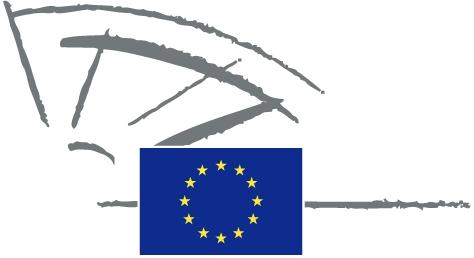 ЕВРОПСКИ ПАРЛАМЕНТ 2009 - 2014